AB＝DE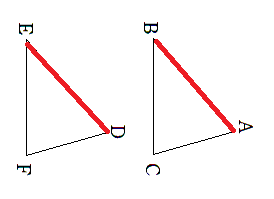 AB＝DEAB＝DEBC＝EF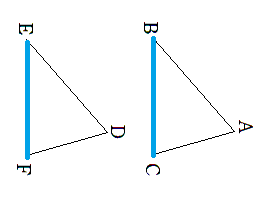 BC＝EFBC＝EFCA＝FD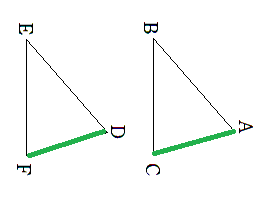 CA＝FDCA＝FD∠A＝∠D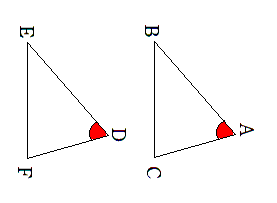 ∠A＝∠D∠A＝∠D∠B＝∠E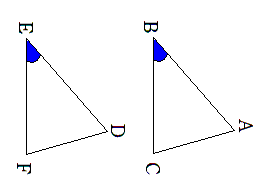 ∠B＝∠E∠B＝∠E∠C=∠F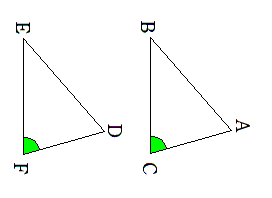 ∠C＝∠F∠C＝∠F合同条件3組の辺がそれぞれ等しい合同条件3組の辺がそれぞれ等しい合同条件１組の辺とその両端の角がそれぞれ等しい合同条件１組の辺とその両端の角がそれぞれ等しい合同条件１組の辺とその両端の角がそれぞれ等しい合同条件２組の辺とその間の角がそれぞれ等しい合同条件２組の辺とその間の角がそれぞれ等しい合同条件3組の辺がそれぞれ等しい合同条件２組の辺とその間の角がそれぞれ等しい